Вовчицьку гімназію Зарічненської селищної ради Вараського району Рівненської області обслуговує  інспектор ювенальної превенції Вараського РВП ГУНП в Рівненській області лейтенант поліції Сафронов Володимир Олександрович тел.:0965816189, службові кабінети розміщені за адресами - смт.Зарічне вул.Центральна,63,каб.17 також у м. Вараш вул. Правика, 5/ 410.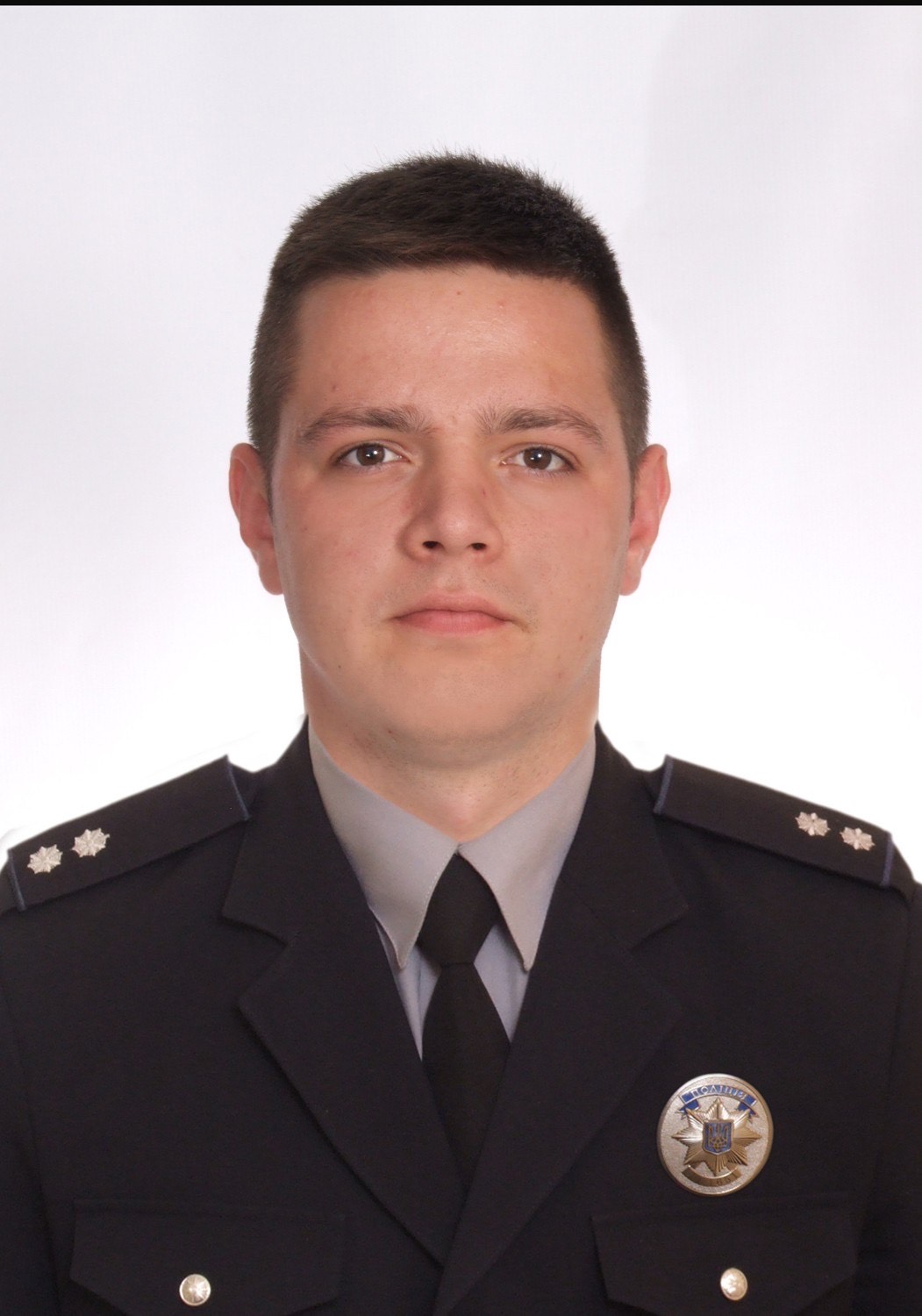 